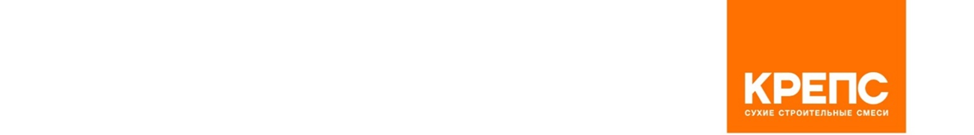 HYDROKREPS ELASTICO PREMIUM (компонент №2)Эластификатор для затворения сухой смесиОписаниеHYDROKREPS ELASTICO PREMIUM (компонент №2) – эластификатор на основе полимерной дисперсии, поставляется в комплекте с сухой смесью. Область примененияHYDROKREPS ELASTICO PREMIUM (компонент №2) применяется в качестве второго компонента для получения тонкослойной эластичной гидроизоляции на деформируемых основаниях.Приготовление растворной смесиСмесь готовится в количестве, необходимом для использования в течение 60 минут. Приготовление раствора производится путем смешивания сухой смеси и эластификатора с использованием миксера или электродрели со специальной насадкой при скорости вращения 400-800 об/мин. Первое перемешивание В отмеренное количество эластификатора всыпать, постоянно перемешивая, необходимое количество сухой смеси. Растворную смесь необходимо перемешать в течение 2-4 минут до образования однородной консистенции.Технологическая паузаДля растворения химических добавок приготовленную растворную смесь перед вторым перемешиванием выдержать в течение не менее 5 минут.Второе перемешиваниеПеред применением растворную смесь повторно перемешать в течение 2 минут.Очистка инструментаИнструмент очищается водой сразу после окончания работ. Техника безопасностиЛица, занятые в производстве работ с гидроизоляционными материалами, должны быть обеспечены специальной одеждой и средствами индивидуальной защиты в соответствии с отраслевыми нормами.Упаковка и хранениеПоставляется в пластиковых канистрах по 10 л.Хранение в оригинальной упаковке в помещениях при температуре от +50С до +350С.Гарантийный срок хранения – 12 месяцев.Технические характеристикиМатериал строительный водно-дисперсионный HYDROKREPS ELASTICO PREMIUM (компонент №2) ТУ 20.30.11-010-38036130-2019РАСХОД КОМПОНЕНТОВРАСХОД КОМПОНЕНТОВЭластификаторСухая смесь10 л25 кгНаименование показателя Нормируемые значенияВнешний видЖидкость белого цветаСухой остаток, не менее	45 %рН7,0-8,5Условная вязкость по ВЗ-246, сопло 4 мм при температуре (20 ±2) °С, не менее13-18 секТемпература применения от+50С  до +300С